KISALTMALARBCI	: Brain Computer InterfaceÖSYM	: Öğrenci Seçme ve Yerleştirme MerkeziSEMBOLLERAg                   : GümüşHz                   : HertzkΩ                  : KiloohmŞEKİL LİSTESİ                                                                                            SayfaŞekil 1.1 ……………………………………………………………………………...2ÇİZELGE LİSTESİ                                                                                            SayfaÇizelge 1.1……………………………………………………………………………2ÖZETBurada sunulan projenin özeti verilecektir. 1 sayfayı geçmemelidir. Times new roman yazı tipinde 12 punto 1.5 buçuk satır aralığında yazılmalıdır.   GİRİŞ (BİRİNCİ DERECE, Times new roman, 12 punto, kalın) Başlığın tüm kelimeler büyük harfle yazılacaktır. Genel literatür kısmı burada paylaşılacaktır. Times new roman yazı tipinde, 12 punto ile 1.5 satır aralıklı yazılmalıdır. Alt Başlık1 (İkinci Derece, Times new roman, 12 punto, kalın ) Alt başlığa ihtiyaç duyulduğunda başlık ikinci dereceden yazılacaktır. Başlığın kelimelerinin ilk harfleri büyük yazılacaktır. Yazılar Times new roman yazı tipinde, 12 punto ile 1.5 satır aralıklı yazılmalıdır. Herhangi bir kaynağa atıf köşeli parantez içerisinde sıralı sayılarla yapılır. Daha sonra bu atıflar kaynakça kısmında verilir [1].  MATERYAL VE YÖNTEM (BİRİNCİ DERECE)Birinci derece başlıklarda tüm harfler büyük yazılır. Şekil verilme durumunda önce şekle atıf yapılır. Daha sonra şekil verilir. Şekil alt yazısı ortalı ve cümle formatında yazılır. 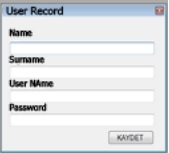 Şekil 2.1 : Şekil örneği. (Cümle formatında, ortalı yazılmalıdır)Alt Başlık (İkinci Derece)İkinci derece altbaşlık herbir kelimenin ilk harfi büyük, diğer harfler küçük olur.Alt başlık (Üçüncü derece, times new roman, 12 punto, kalın)Üçüncü derece altbaşlık ilk kelimenin ilk harfi büyük, diğer tüm harfler küçük olur. Çizelge verilmeden önce atıf yapılmalıdır. Atıf tan hemen sonra çizelge eklenmelidir. Çizelge üst yazısı çizelgenin hemen üzerine cümle formatında ortalı yazılır.Çizelge 2.1 : Çizelge örneği.(cümle formatında)BULGULAR VE TARTIŞMA Projeden elde edilen bulgular bu kısımda paylaşılacaktır. Times new roman yazı tipinde, 12 punto ile 1.5 satır aralıklı yazılmalıdır.SONUÇ VE ÖNERİLER Projeden elde edilen sonuçlar ve öneriler bu kısımda paylaşılacaktır. Times new roman yazı tipinde, 12 punto ile 1.5 satır aralıklı yazılmalıdır.TEŞEKKÜRBu proje Bursa Teknik Üniversitesi BAP Koordinatörlüğü tarafından YYYY-SS-NNN proje numarası altında desteklenmiştir.KAYNAKLAR[1] Ertas, M. & Bayhan, B. (2015). Konferans Bildirisi Başlığı, 2.Ulusal Deprem Konferansı, (ss.120-130). Hatay : M.K.Ü, Eylül 17-19. [2] Ertas, M. & Bayhan, B. (2016). Makale Başlığı, Dergi Adı,15 (1), 110-126.[3] Bayhan, B. (2010). Tez Başlığı. (Doktora tezi). Bursa Teknik Üniversitesi, Fen Bilimleri Enstitüsü, Bursa. [4] Bayhan, B. (2018). Kitap Adı. San Francisco, CA.: Holden-Day. PROJEDEN  TÜRETİLEN YAYINLAR VE PATENTLER:Ertas, M. & Bayhan, B. (2015). Konferans Bildirisi Başlığı, 2.Ulusal Deprem Konferansı, (ss.120-130). Hatay : M.K.Ü, Eylül 17-19. Ertas, M. & Bayhan, B. (2016). Makale Başlığı, Dergi Adı,15 (1), 110-126.Bayhan, B. (2010). Tez Başlığı. (Doktora tezi). Bursa Teknik Üniversitesi, Fen Bilimleri Enstitüsü, Bursa. ÖĞRENCİ NODİKKAT ORT.MEDİTASYON ORT.SIRALAMA157466300025853630003434476000455556600055759650006474717000074053630008424366000